KAKO PRAVILNO LOČUJEMO ODPADKE??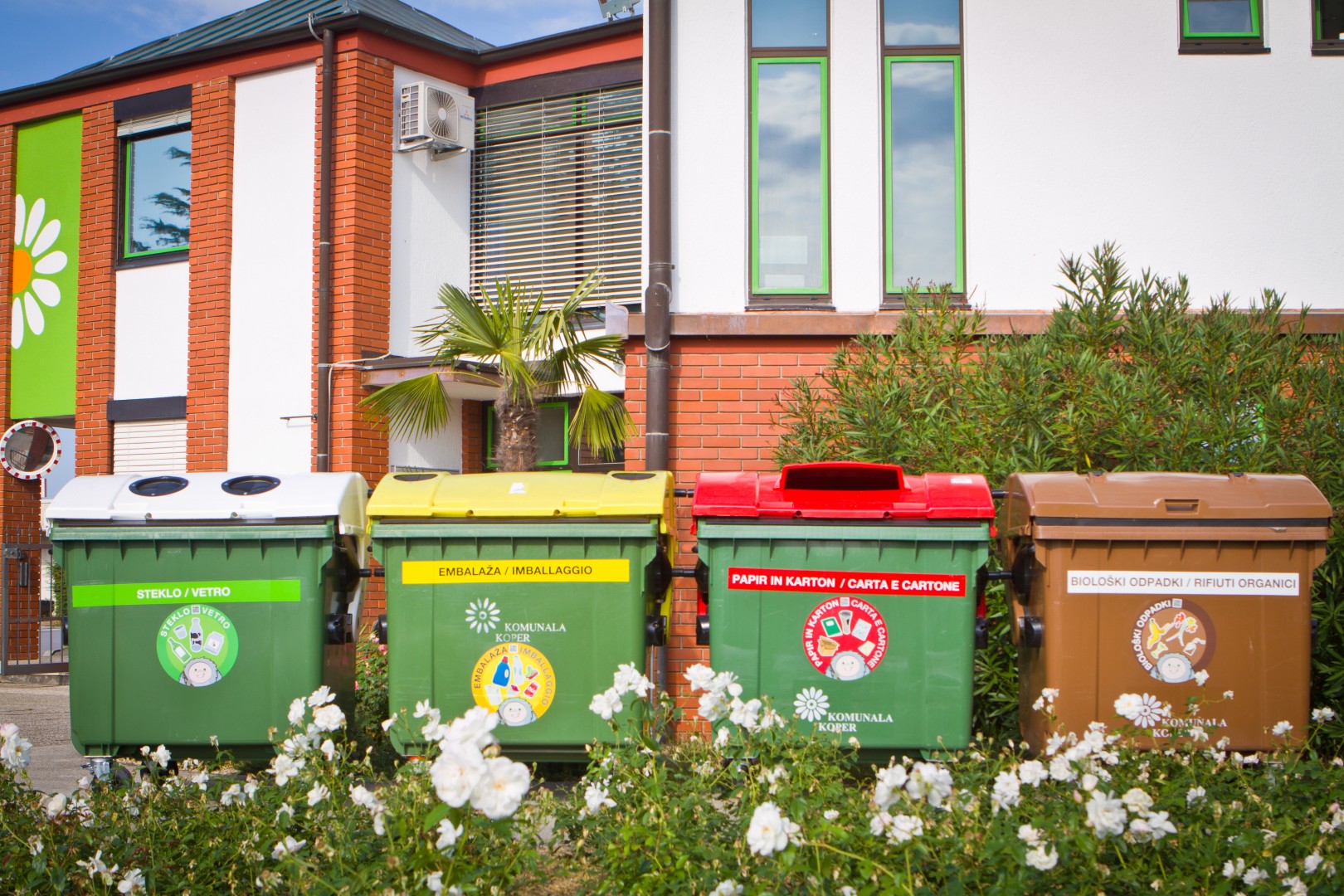 Ekološki otok je namensko označen prostor, kjer stojijo skupine zabojnikov za ločeno zbiranje odpadkov. Namenjeni so zbiranju odpadkov, ki se jih lahko reciklira. Na ekološkem otoku stojijo zabojniki za embalažo, papir in steklo ter zabojnik za biološke odpadke.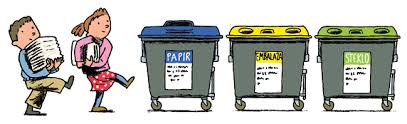 EMBALAŽA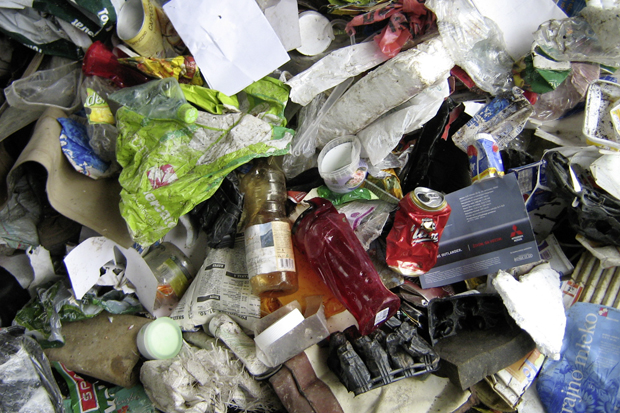 Oglej si vse o reciklaži odpadne embalaže (video): https://www.youtube.com/watch?v=QAUpA1ZLzsg&feature=channel&list=ULPAPIR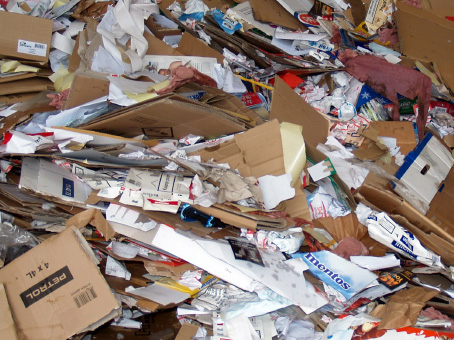 STEKLO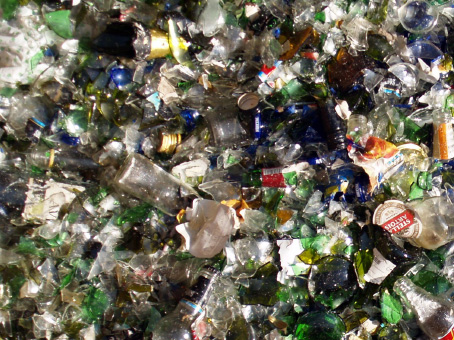 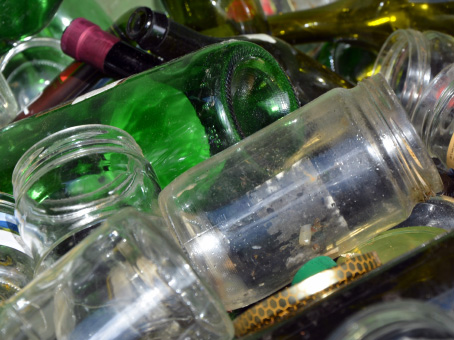 BIOLOŠKI ODPADKI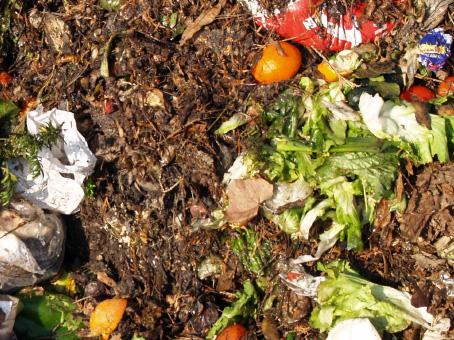 Oglej si vse o reciklaži bioloških odpadkov (video): https://www.youtube.com/watch?v=Ml18IwbGaW4&feature=channel&list=ULDA    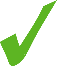 NE    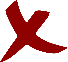 Plastenke pijač in živilPlastični kozarci in lončkiPlastične vrečke in folijeKartonska embalaža za tekoča živila npr. embalaža mleka in sadnih sokovPločevinke živil in pijačplastična embalaža nenevarnih kemikalij (ustrezno spraznjena)kovinska embalaža barv (ustrezno spraznjena)Plastična embalaža nevarnih snovi ali njihovi ostanki (motorna in druge vrste mineralnih olj, sredstva za zaščito rastlin - pesticidi, barve laki, redčila ipd.)Kosovni plastični predmeti (otroške igrače, polomljeni plastični stoli ipd.)DA    NE     Kartonska embalaža in lepenkaOvojni papir in papirnate nakupovalne vrečkeČasopisi, revije, zvezki, knjigeProspekti, katalogiPisemske ovojnice, pisarniški papirKartonska embalaža za tekoča živila (npr. med papir se ne odvrže Tetra Pak embalaže mleka)Z živili pomazana ali prepojena (jedilno olje, druge tekočine in ostanki živil) papirnata in kartonska embalaža (pladnji, kozarci in skodelice za enkratno uporabo, embalaža globoko zmrznjenih živil ter jedi ipd.)Ovitek od čokoladeSamokopirni, povoščeni in plastificiran papirCelofanNatron vreče lepil, cementa, apna, krmil ipd. sipkih izdelkovTapeteHigienski papir (papirnate brisače, prtički robčki ipd.)DA    NE    Steklenice in stekleničke živil, pijač, kozmetike in zdravilKozarci vloženih živilDruga steklena embalažaOkensko, avtomobilsko in drugo ravno stekloOgledala, kristalno in ekransko stekloSteklo svetil (steklo neonskih, halogenskih in žarilnih žarnic, stekleni senčniki svetil)Pleksi steklo, karbonsko steklo in druge vrste stekla iz umetnih masLaboratorijsko in drugo ognjevarno steklo, keramika, kamenje ipd.DA    NE    kuhinjski odpadkizelenjavni odpadkiolupki in ostanki sadjakavna usedlinakavni filtri in čajne vrečkenetekoči ostanki hranejajčne lupinepokvarjeni prehrambni izdelkipapirnate vrečke in robčkimoker časopisni papirvrtni odpadkirožeplevelpokošena travaslamavejelistjestara zemlja lončnicolja in maščobe (odpadno jedilno olje, ...) cigaretni ogorkitekoči ostanki hraneostanki mesa in kostiiztrebki domačih živalihigienski  papir in pleniceplevel, ki semenipepel